SAMPLE   TEST – PROJECT 1 (UNIT 5) I) Write There is or There are.                                                   ____/51._______ a bank here.2._______ two hotels in this town.3.  _______ a swimming pool in the sports centre.4.  _______ cafes in the city centre. 5. _______ a lot of shops in the shopping centre.II) Use CAN or CAN’T and these verbs to make sentences.dance   write      play     ride   draw1. You /X________________________________________.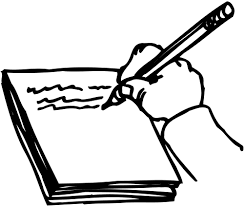 2. You/ √ _____________________________________a bike.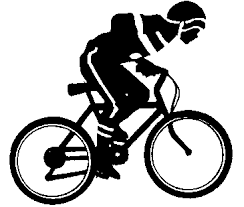 3. We/ √_________________________________________.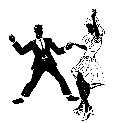 4. Jack/ X ________________________________ the violin.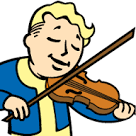 5. Sarah/  X ______________________________________.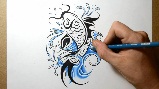 III) Make questions. Use CAN, THERE IS or THERE ARE: _____/71. John / swim________________________________________2. a mirror/ on the wall ________________________________________3. we / go out________________________________________4. a cat / in front of your house ___________________________________5. two post offices /in your town ________________________________________6. your little sister / speak Italian______________________________________7. ten pencils / in my bag ________________________________________IV) Write short answers:                                                                _____/81. Can dogs sing?  _______________________2. Is there an iPad on that table?  _______________________3. Can you write your name? √ _______________________4. Are there fifteen desks in your classroom? √ _______________________5. Can your sister draw good pictures? X _______________________6. Have you got a sister? X _______________________7. Can Tom and Peter play golf? √ _______________________8. Are you hungry? X _______________________V) Look at the picture and label the places in the town.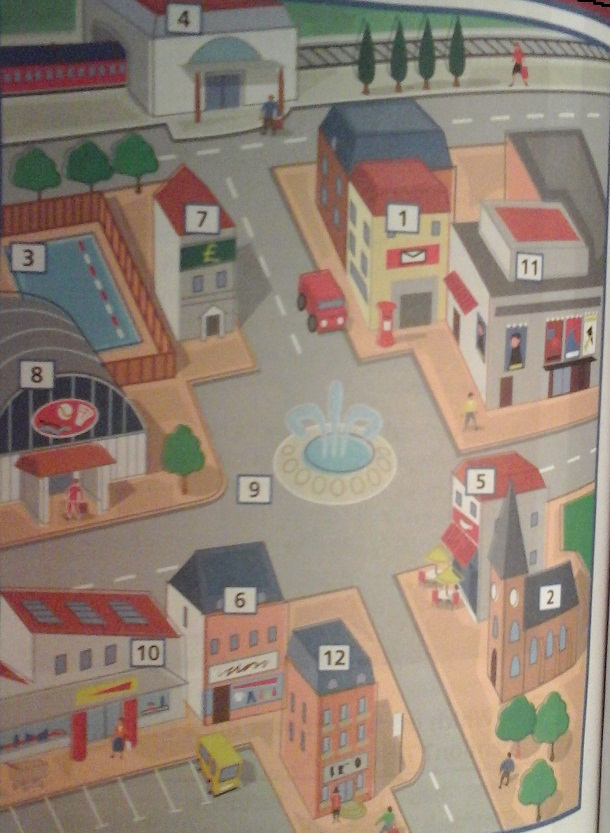 1______________ 2 ______________ 3 ______________ 4______________ 5____________ 6. ______________VII) Look at the picture. Complete the sentences with these prepositions: IN, ON, UNDER, BETWEEN, BEHIND, IN FRONT OF, NEXT TO_____/5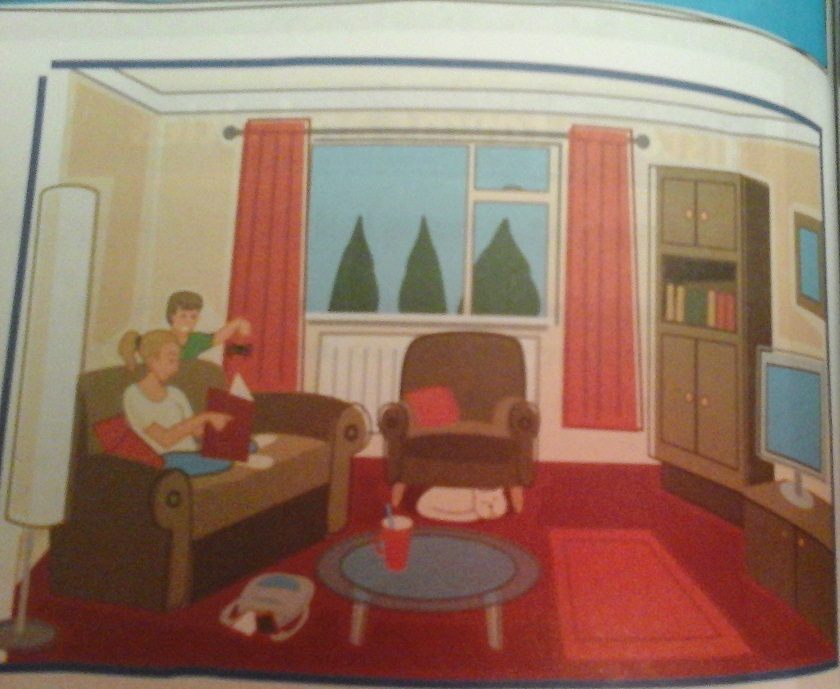 1. The cat is ____________________ the armchair.2. The bag is ___________________ the sofa and the table.3. The television ___________________ the cupboard. 4. The boy is ____________________ the sofa.5. The table is ___________________ the rug. VIII) Fill in:UNIT 5, LESSONS: A, B, C, D                                  _____/10computer      next       speak       stairs       bedroom          blue        bed        opposite       downstairs   three1. Where’s Sally’s house? It’s_______________ the park.2. Where’s the dining room? It’s _______________. 3. Where’s the toilet? It’s under the _________________.4. How many bedrooms are there? There are _______________.5. What colour are the curtains in your room? They’re __________.6. What’s on Sally’s desk? Her _______________.7. Where does she do her homework? In her _______________.8. Where does the cat sleep? Under the _______________ .9. Can you _______________ English?10. The dining room is _______________ to the kitchen.